Braniewo, dnia 24.02.2017Znak sprawy: PCM/PP 02/NSSU//2016ZAWIADOMIENIE O WYBORZE NAJKORZYSTNIEJSZEJ OFERTYw trybie przetargu publicznego którego wartość nie przekracza wyrażonej w złotych równowartości kwoty 30.000 euro, o której mowa   w art. 4 pkt 8 ustawy prawo zamówień publicznychPowiatowe Centrum Medyczne Spółka z o. o. w Braniewie informuje, że w postepowaniu na: usługę wykonania badań laboratoryjnych na potrzeby Powiatowego Centrum Medycznego Spółka z o. o. w Braniewie, Zamawiający dokonał w dniu 24.02.2017 wyboru najkorzystniejszej oferty:NAZWA I ADRES WYKONAWCY, KTÓREGO OFERTA ZOSTAŁA WYBRANA JAKO NAJKORZYSTNIEJSZANazwa wykonawcy: Laboratorium Analiz Medycznych D. S. Wadeccy & I. P. Kulkowscy s. c.Adres: ul. Nowowiejska 7, 82-300 ElblągNr oferty: 1Informacja o cenie wybranej oferty (brutto)Cena: 62 535,55 złUzasadnienie wyboru: Wybrana firma uzyskała największą ilość punktów w ocenianych  kryteriach. Spełnia warunki udziału w postepowaniu. Oferta poniżej szacunku ZamawiającegoPonadto ofertę złożyli: 0Streszczenie oceny i porównania złożonych ofertPONADTO ZAMAWIAJĄCY ZAWIADAMIA ŻE:Przed otwarciem ofert odczytano kwotę brutto, którą zamawiający ma zamiar  przeznaczyć na finansowanie zamówienia tj: brutto  67 239,40 złW  postępowaniu nie odrzucono żadnej ofertyZ postępowania nie wykluczono żadnego wykonawcyOpracował: Janusz OstrowskiNiniejszą informację zamieszczono w dniu 24.02.2017 na stronie internetowej Zamawiającego: www.szpital-braniewo.pl, na tablicy informacyjnej  w siedzibie Zamawiającego oraz przesłano pocztą elektroniczną na adresy e-mail umieszczone w ofertach.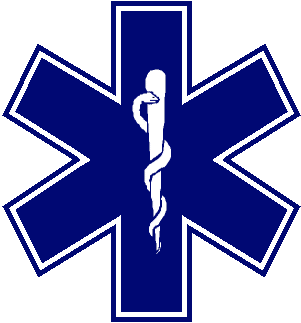 POWIATOWE CENTRUM MEDYCZNE SPÓŁKA Z O.O. W BRANIEWIE14-500 Braniewo, ul. Moniuszki 13, tel. 55 620 83 61 tel./fax 55 620 83 62, e-mail: pcm@szpital-braniewo.home.plNr ofertyFIRMAOFEROWANE WARTOŚCI W KRYTERIACHOFEROWANE WARTOŚCI W KRYTERIACHOFEROWANE WARTOŚCI W KRYTERIACHOTRZYMANE PUNKTY W KRYTERIACHOTRZYMANE PUNKTY W KRYTERIACHOTRZYMANE PUNKTY W KRYTERIACHŁĄCZNIE PUNKTY W KRYTERIACHMIEJSCENr ofertyFIRMAKryterium I:CENA [zł]Kryterium II: czas realizacji badań od momentu pobrania próbek [doby]Kryterium III: Odległość w linii drogowej między Laboratorium Wykonawcy a siedzibą Zamawiającego [km]LICZBA PUNKTÓW CENA {do uzyskania max 60 pkt)LICZBA PUNKTÓW za czas realizacji badań od momentu pobrania próbek {do uzyskania max 20 pkt)LICZBA PUNKTÓW za odległość w linii drogowej między Laboratorium Wykonawcy a siedzibą Zamawiającego {do uzyskania max 20 pkt)ŁĄCZNIE PUNKTY W KRYTERIACHMIEJSCE1Laboratorium Analiz Medycznych Wadeccy& Kulikowscy62535,5514760,0020,0020,00100,00I